ГолосованиеСтатистика К конкурсуНачало формыНаселенный пункт                                                                                                                                                                                                                                                                                                                                                                                                                                                                                                                                                                                                                                                                                                                                                                                                                                                                                                                                                            - Анучинский муниципальный округСфера\вопрос       ВсеСтатус        ОдобренКонец формы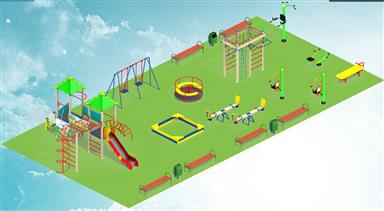 Дети - наше будущееВРЕМЯ СОЗДАНИЯ 25.10.2021 15:21ДАТА РЕГИСТРАЦИИ ПРОЕКТА 19.11.2021МЕСТО РЕАЛИЗАЦИИ с СмольноеСТОИМОСТЬ ПРОЕКТА 1 500 000.00 р.СТАТУС ПРОЕКТА ОдобренИДЕНТИФИКАЦИОННЫЙ НОМЕР 502-0111ТЕХНИЧЕСКИЙ АНАЛИЗ 19.11.2021 СканПОДДЕРЖАЛО ПРОЕКТ 265Самая острая проблема – это полное отсутствие территории общего пользования для досуга детей младшего дошкольного/школьного возраста и подростков. Нашим детям ни зимой, ни летом негде гулять, играть, общаться и заниматься спортом.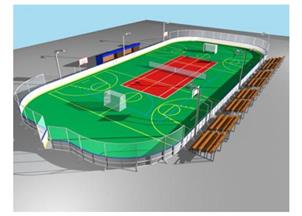 многофункциональная хоккейная коробкаВРЕМЯ СОЗДАНИЯ 28.10.2021 08:59ДАТА РЕГИСТРАЦИИ ПРОЕКТА 19.11.2021МЕСТО РЕАЛИЗАЦИИ с ЧернышевкаСТОИМОСТЬ ПРОЕКТА 3 000 000.00 р.СТАТУС ПРОЕКТА ОдобренИДЕНТИФИКАЦИОННЫЙ НОМЕР 502-0115ТЕХНИЧЕСКИЙ АНАЛИЗ 19.11.2021 СканПОДДЕРЖАЛО ПРОЕКТ 2013строительство многофункциональной хоккейной коробки так как в нашем селе нет хоккейной коробки для занятий фигурным катанием и хоккеем. в зимнее время года дети ездят в ближайший город для того чтобы покататься на коньках, а летом у нас тоже негде заниматься командными видами спорта.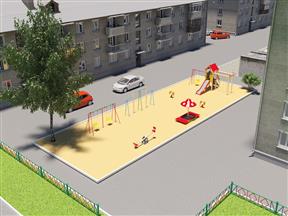 Благоустройство дворовой территории многоквартирных домов 13 А и 15 по ул. БанивураВРЕМЯ СОЗДАНИЯ 28.10.2021 14:54ДАТА РЕГИСТРАЦИИ ПРОЕКТА 19.11.2021МЕСТО РЕАЛИЗАЦИИ с АнучиноСТОИМОСТЬ ПРОЕКТА 3 000 000.00 р.СТАТУС ПРОЕКТА ОдобренИДЕНТИФИКАЦИОННЫЙ НОМЕР 502-0117ТЕХНИЧЕСКИЙ АНАЛИЗ 19.11.2021 СканПОДДЕРЖАЛО ПРОЕКТ 44Асфальтовое покрытие возле многоквартирных домов разрушено, имеются ямы. Во время дождей во дворе стоит вода, грязь. Жителям приходится ходить по грязи. Отсутствуют лавочки, урны. Дворовая территория не имеет освещения, в темное время суток гражданам не комфортно передвигаться по территории. На территории имеется старая детская площадка не отвечающая требования безопасности.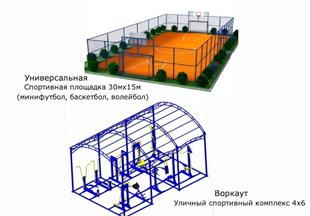 Спортивный комплекс "ЗОЖник"ВРЕМЯ СОЗДАНИЯ 03.11.2021 20:38ДАТА РЕГИСТРАЦИИ ПРОЕКТА 19.11.2021МЕСТО РЕАЛИЗАЦИИ с ГродековоСТОИМОСТЬ ПРОЕКТА 3 000 000.00 р.СТАТУС ПРОЕКТА ОдобренИДЕНТИФИКАЦИОННЫЙ НОМЕР 502-0119ТЕХНИЧЕСКИЙ АНАЛИЗ 19.11.2021 СканПОДДЕРЖАЛО ПРОЕКТ 2703Одной из самых актуальных проблем нашего небольшого села является отсутствие возможности для детей, подростков и молодёжи заниматься спортом, а для людей среднего и пожилого возраста – укрепление здоровья через занятия физическими оздоровительными упражнениями и лечебной гимнастикой, что особенно важно в настоящее время из-за распространения коронавирусной инфекции. Ездить в с. Анучино, где есть объекты для таких занятий, у жителей с.Гродеково и ближайших к нему сёл- Еловка и Муравейка, нет, так как даже местный автобус с недавнего времени приезжает в наши населённые пункты только 4 раза в неделю, а билеты туда и обратно стоят в среднем, в зависимости от расположения села, 150 – 200 рублей.Зато вполне возможен приезд жителей близлежащих сёл-с.Еловка и с.Муравейка, в с.Гродеково для занятий спортом на школьном автобусе, который выполняет рейсы до нашего села ежедневно, кроме субботы и воскресенья. В селе давно закрыта школа, закрыт сельский клуб. Центр села, где были расположены данные объекты и было школьное футбольное поле, зарос бурьяном. Через реализацию нашего проекта будет частично решена проблема благоустройства села и создание комфортной среды проживания для всех жителей. Актуальность данной проблемы также подтверждается задачами и целями национальных проектов России. Президент России Владимир Путин отметил необходимость включения в паспорта нацпроектов мероприятий, направленных на развитие спорта и физкультуры. Об этом он сказал на заседании Совета по развитию физкультуры и спорта 27 марта 2019. https://tass.ru/nacionalnye-proekty/6264614 "Я прошу включить в паспорта нацпроектов ("Демография", "Жилье и городская среда", "Здравоохранение" и "Образование") мероприятия в области развития физической культуры и спорта и предусмотреть их финансовое обеспечение", - отметил глава государства.Он назвал развитие физкультуры и спорта одним из приоритетов работы властей. По словам Путина, занятия спортом дают человеку возможности для самореализации, для обеспечения нового качества жизни. Он напомнил, что к 2024 году в регулярные занятия спортом надо вовлечь 55% населения страны. По словам главы государства, для этого нужно активнее развивать массовый спорт, прививать физическую культуру с детских лет, поддерживать интерес к спорту среди граждан старшего возраста и создавать необходимую инфраструктуру. Очень надеемся, что жители наших сёл войдут уже в 2022 году в эти 55% населения России.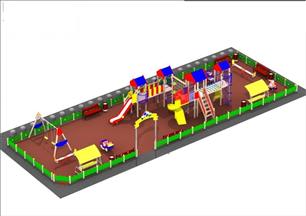 Детская площадка в с.ЧернышевкаВРЕМЯ СОЗДАНИЯ 04.11.2021 21:41ДАТА РЕГИСТРАЦИИ ПРОЕКТА 19.11.2021МЕСТО РЕАЛИЗАЦИИ с ЧернышевкаСТОИМОСТЬ ПРОЕКТА 3 000 000.00 р.СТАТУС ПРОЕКТА ОдобренИДЕНТИФИКАЦИОННЫЙ НОМЕР 502-0120ТЕХНИЧЕСКИЙ АНАЛИЗ 19.11.2021 СканПОДДЕРЖАЛО ПРОЕКТ 2089В нашем большом селе нет ни одной детской площадки, ни одного места, куда можно было бы пойти с ребенком погулять. Хотелось бы, чтобы у нас появилась возможность выйти с ребенком и пойти не просто гулять по улицам, осматривая местные достопримечательности, а пойти на детскую площадку, где дети могли бы поиграть в песочнице, побегать, попрыгать, покататься на качелях, поиграть с другими детьми, а мамочки пообщаться. Школьники после школы прийти покататься на качелях. Ведь в нашем селе пока такого мест, но обязательно должно быть!Установка уличного освещенияВРЕМЯ СОЗДАНИЯ 06.11.2021 16:11ДАТА РЕГИСТРАЦИИ ПРОЕКТА 19.11.2021МЕСТО РЕАЛИЗАЦИИ с АнучиноСТОИМОСТЬ ПРОЕКТА 3 000 000.00 р.СТАТУС ПРОЕКТА ОдобренИДЕНТИФИКАЦИОННЫЙ НОМЕР 502-0122ТЕХНИЧЕСКИЙ АНАЛИЗ 19.11.2021 СканПОДДЕРЖАЛО ПРОЕКТ 105Обеспечение безопасности дорожного движения,отсутствие освещения на протяжении 30 лет.